APEC商务旅行卡申请表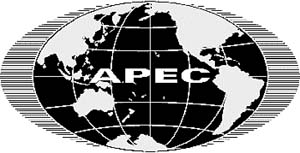 中华人民共和国外交部领事司制2007.01.01                                           （限中国公民使用）1、个人基本信息1、个人基本信息1、个人基本信息5、所属机构信息姓名： 姓名： 姓名： 就职单位、公司或机构名称：姓名： 姓名： 姓名： 就职单位、公司或机构名称：曾用名：曾用名：曾用名：就职单位、公司或机构名称：性别：  男    □    女  □性别：  男    □    女  □性别：  男    □    女  □地址： 出生日期：     年    月    日出生日期：     年    月    日出生日期：     年    月    日地址： 出生地点：（国家/省/城市）出生地点：（国家/省/城市）出生地点：（国家/省/城市）地址： 中国从事的行业： 国籍：               中国国籍：               中国国籍：               中国联系电话：2、证件信息2、证件信息2、证件信息传真：护照种类：外交□ 公务□ 公务/因公普通□ 普通 □护照种类：外交□ 公务□ 公务/因公普通□ 普通 □护照种类：外交□ 公务□ 公务/因公普通□ 普通 □6、出访信息护照号码：护照号码：护照号码：对外身份： 颁发日期：        年    月      日颁发日期：        年    月      日颁发日期：        年    月      日访问目的： 失效日期：        年    月      日失效日期：        年    月      日失效日期：        年    月      日7、声明本人谨此声明：◇本人是一名真正商务人员或从事APEC事务的政府官员，需经常前往亚太经合组织经济体；◇本人同意外交部领事司向已参与此项计划的亚太经合组织经济体的有关部门提供此表格中的信息，以供各有关部门审核；◇本人从未在任何国家或亚太经合组织经济体被控犯有刑事罪行或该项指控正在进行当中；◇本人从未被亚太经合组织经济体递解或遣送离境，或被要求离境，或被拒绝或禁止入境；◇本人保证本申请表中所填写的一切内容都与事实相符；◇本人同意外交部领事司为处理本人的申请可进行任何形式的查询。申请人签名：（请在下面框内签名，请勿写出边框）填表日期：        年        月        日护照颁发机关及地点： 护照颁发机关及地点： 护照颁发机关及地点： 7、声明本人谨此声明：◇本人是一名真正商务人员或从事APEC事务的政府官员，需经常前往亚太经合组织经济体；◇本人同意外交部领事司向已参与此项计划的亚太经合组织经济体的有关部门提供此表格中的信息，以供各有关部门审核；◇本人从未在任何国家或亚太经合组织经济体被控犯有刑事罪行或该项指控正在进行当中；◇本人从未被亚太经合组织经济体递解或遣送离境，或被要求离境，或被拒绝或禁止入境；◇本人保证本申请表中所填写的一切内容都与事实相符；◇本人同意外交部领事司为处理本人的申请可进行任何形式的查询。申请人签名：（请在下面框内签名，请勿写出边框）填表日期：        年        月        日7、声明本人谨此声明：◇本人是一名真正商务人员或从事APEC事务的政府官员，需经常前往亚太经合组织经济体；◇本人同意外交部领事司向已参与此项计划的亚太经合组织经济体的有关部门提供此表格中的信息，以供各有关部门审核；◇本人从未在任何国家或亚太经合组织经济体被控犯有刑事罪行或该项指控正在进行当中；◇本人从未被亚太经合组织经济体递解或遣送离境，或被要求离境，或被拒绝或禁止入境；◇本人保证本申请表中所填写的一切内容都与事实相符；◇本人同意外交部领事司为处理本人的申请可进行任何形式的查询。申请人签名：（请在下面框内签名，请勿写出边框）填表日期：        年        月        日个人身份证号码：（请按身份证号码顺序如实填写）个人身份证号码：（请按身份证号码顺序如实填写）个人身份证号码：（请按身份证号码顺序如实填写）7、声明本人谨此声明：◇本人是一名真正商务人员或从事APEC事务的政府官员，需经常前往亚太经合组织经济体；◇本人同意外交部领事司向已参与此项计划的亚太经合组织经济体的有关部门提供此表格中的信息，以供各有关部门审核；◇本人从未在任何国家或亚太经合组织经济体被控犯有刑事罪行或该项指控正在进行当中；◇本人从未被亚太经合组织经济体递解或遣送离境，或被要求离境，或被拒绝或禁止入境；◇本人保证本申请表中所填写的一切内容都与事实相符；◇本人同意外交部领事司为处理本人的申请可进行任何形式的查询。申请人签名：（请在下面框内签名，请勿写出边框）填表日期：        年        月        日7、声明本人谨此声明：◇本人是一名真正商务人员或从事APEC事务的政府官员，需经常前往亚太经合组织经济体；◇本人同意外交部领事司向已参与此项计划的亚太经合组织经济体的有关部门提供此表格中的信息，以供各有关部门审核；◇本人从未在任何国家或亚太经合组织经济体被控犯有刑事罪行或该项指控正在进行当中；◇本人从未被亚太经合组织经济体递解或遣送离境，或被要求离境，或被拒绝或禁止入境；◇本人保证本申请表中所填写的一切内容都与事实相符；◇本人同意外交部领事司为处理本人的申请可进行任何形式的查询。申请人签名：（请在下面框内签名，请勿写出边框）填表日期：        年        月        日3、联系方式3、联系方式3、联系方式7、声明本人谨此声明：◇本人是一名真正商务人员或从事APEC事务的政府官员，需经常前往亚太经合组织经济体；◇本人同意外交部领事司向已参与此项计划的亚太经合组织经济体的有关部门提供此表格中的信息，以供各有关部门审核；◇本人从未在任何国家或亚太经合组织经济体被控犯有刑事罪行或该项指控正在进行当中；◇本人从未被亚太经合组织经济体递解或遣送离境，或被要求离境，或被拒绝或禁止入境；◇本人保证本申请表中所填写的一切内容都与事实相符；◇本人同意外交部领事司为处理本人的申请可进行任何形式的查询。申请人签名：（请在下面框内签名，请勿写出边框）填表日期：        年        月        日邮寄地址： 邮寄地址： 邮寄地址： 7、声明本人谨此声明：◇本人是一名真正商务人员或从事APEC事务的政府官员，需经常前往亚太经合组织经济体；◇本人同意外交部领事司向已参与此项计划的亚太经合组织经济体的有关部门提供此表格中的信息，以供各有关部门审核；◇本人从未在任何国家或亚太经合组织经济体被控犯有刑事罪行或该项指控正在进行当中；◇本人从未被亚太经合组织经济体递解或遣送离境，或被要求离境，或被拒绝或禁止入境；◇本人保证本申请表中所填写的一切内容都与事实相符；◇本人同意外交部领事司为处理本人的申请可进行任何形式的查询。申请人签名：（请在下面框内签名，请勿写出边框）填表日期：        年        月        日7、声明本人谨此声明：◇本人是一名真正商务人员或从事APEC事务的政府官员，需经常前往亚太经合组织经济体；◇本人同意外交部领事司向已参与此项计划的亚太经合组织经济体的有关部门提供此表格中的信息，以供各有关部门审核；◇本人从未在任何国家或亚太经合组织经济体被控犯有刑事罪行或该项指控正在进行当中；◇本人从未被亚太经合组织经济体递解或遣送离境，或被要求离境，或被拒绝或禁止入境；◇本人保证本申请表中所填写的一切内容都与事实相符；◇本人同意外交部领事司为处理本人的申请可进行任何形式的查询。申请人签名：（请在下面框内签名，请勿写出边框）填表日期：        年        月        日家庭住址：（如与以上不同）家庭住址：（如与以上不同）家庭住址：（如与以上不同）7、声明本人谨此声明：◇本人是一名真正商务人员或从事APEC事务的政府官员，需经常前往亚太经合组织经济体；◇本人同意外交部领事司向已参与此项计划的亚太经合组织经济体的有关部门提供此表格中的信息，以供各有关部门审核；◇本人从未在任何国家或亚太经合组织经济体被控犯有刑事罪行或该项指控正在进行当中；◇本人从未被亚太经合组织经济体递解或遣送离境，或被要求离境，或被拒绝或禁止入境；◇本人保证本申请表中所填写的一切内容都与事实相符；◇本人同意外交部领事司为处理本人的申请可进行任何形式的查询。申请人签名：（请在下面框内签名，请勿写出边框）填表日期：        年        月        日7、声明本人谨此声明：◇本人是一名真正商务人员或从事APEC事务的政府官员，需经常前往亚太经合组织经济体；◇本人同意外交部领事司向已参与此项计划的亚太经合组织经济体的有关部门提供此表格中的信息，以供各有关部门审核；◇本人从未在任何国家或亚太经合组织经济体被控犯有刑事罪行或该项指控正在进行当中；◇本人从未被亚太经合组织经济体递解或遣送离境，或被要求离境，或被拒绝或禁止入境；◇本人保证本申请表中所填写的一切内容都与事实相符；◇本人同意外交部领事司为处理本人的申请可进行任何形式的查询。申请人签名：（请在下面框内签名，请勿写出边框）填表日期：        年        月        日电话：电话：电话：7、声明本人谨此声明：◇本人是一名真正商务人员或从事APEC事务的政府官员，需经常前往亚太经合组织经济体；◇本人同意外交部领事司向已参与此项计划的亚太经合组织经济体的有关部门提供此表格中的信息，以供各有关部门审核；◇本人从未在任何国家或亚太经合组织经济体被控犯有刑事罪行或该项指控正在进行当中；◇本人从未被亚太经合组织经济体递解或遣送离境，或被要求离境，或被拒绝或禁止入境；◇本人保证本申请表中所填写的一切内容都与事实相符；◇本人同意外交部领事司为处理本人的申请可进行任何形式的查询。申请人签名：（请在下面框内签名，请勿写出边框）填表日期：        年        月        日传真：传真：传真：7、声明本人谨此声明：◇本人是一名真正商务人员或从事APEC事务的政府官员，需经常前往亚太经合组织经济体；◇本人同意外交部领事司向已参与此项计划的亚太经合组织经济体的有关部门提供此表格中的信息，以供各有关部门审核；◇本人从未在任何国家或亚太经合组织经济体被控犯有刑事罪行或该项指控正在进行当中；◇本人从未被亚太经合组织经济体递解或遣送离境，或被要求离境，或被拒绝或禁止入境；◇本人保证本申请表中所填写的一切内容都与事实相符；◇本人同意外交部领事司为处理本人的申请可进行任何形式的查询。申请人签名：（请在下面框内签名，请勿写出边框）填表日期：        年        月        日电子邮件：（如有）电子邮件：（如有）电子邮件：（如有）7、声明本人谨此声明：◇本人是一名真正商务人员或从事APEC事务的政府官员，需经常前往亚太经合组织经济体；◇本人同意外交部领事司向已参与此项计划的亚太经合组织经济体的有关部门提供此表格中的信息，以供各有关部门审核；◇本人从未在任何国家或亚太经合组织经济体被控犯有刑事罪行或该项指控正在进行当中；◇本人从未被亚太经合组织经济体递解或遣送离境，或被要求离境，或被拒绝或禁止入境；◇本人保证本申请表中所填写的一切内容都与事实相符；◇本人同意外交部领事司为处理本人的申请可进行任何形式的查询。申请人签名：（请在下面框内签名，请勿写出边框）填表日期：        年        月        日4、照片：（请提供中华人民共和国护照标准像片）4、照片：（请提供中华人民共和国护照标准像片）4、照片：（请提供中华人民共和国护照标准像片）7、声明本人谨此声明：◇本人是一名真正商务人员或从事APEC事务的政府官员，需经常前往亚太经合组织经济体；◇本人同意外交部领事司向已参与此项计划的亚太经合组织经济体的有关部门提供此表格中的信息，以供各有关部门审核；◇本人从未在任何国家或亚太经合组织经济体被控犯有刑事罪行或该项指控正在进行当中；◇本人从未被亚太经合组织经济体递解或遣送离境，或被要求离境，或被拒绝或禁止入境；◇本人保证本申请表中所填写的一切内容都与事实相符；◇本人同意外交部领事司为处理本人的申请可进行任何形式的查询。申请人签名：（请在下面框内签名，请勿写出边框）填表日期：        年        月        日照片（1张）7、声明本人谨此声明：◇本人是一名真正商务人员或从事APEC事务的政府官员，需经常前往亚太经合组织经济体；◇本人同意外交部领事司向已参与此项计划的亚太经合组织经济体的有关部门提供此表格中的信息，以供各有关部门审核；◇本人从未在任何国家或亚太经合组织经济体被控犯有刑事罪行或该项指控正在进行当中；◇本人从未被亚太经合组织经济体递解或遣送离境，或被要求离境，或被拒绝或禁止入境；◇本人保证本申请表中所填写的一切内容都与事实相符；◇本人同意外交部领事司为处理本人的申请可进行任何形式的查询。申请人签名：（请在下面框内签名，请勿写出边框）填表日期：        年        月        日